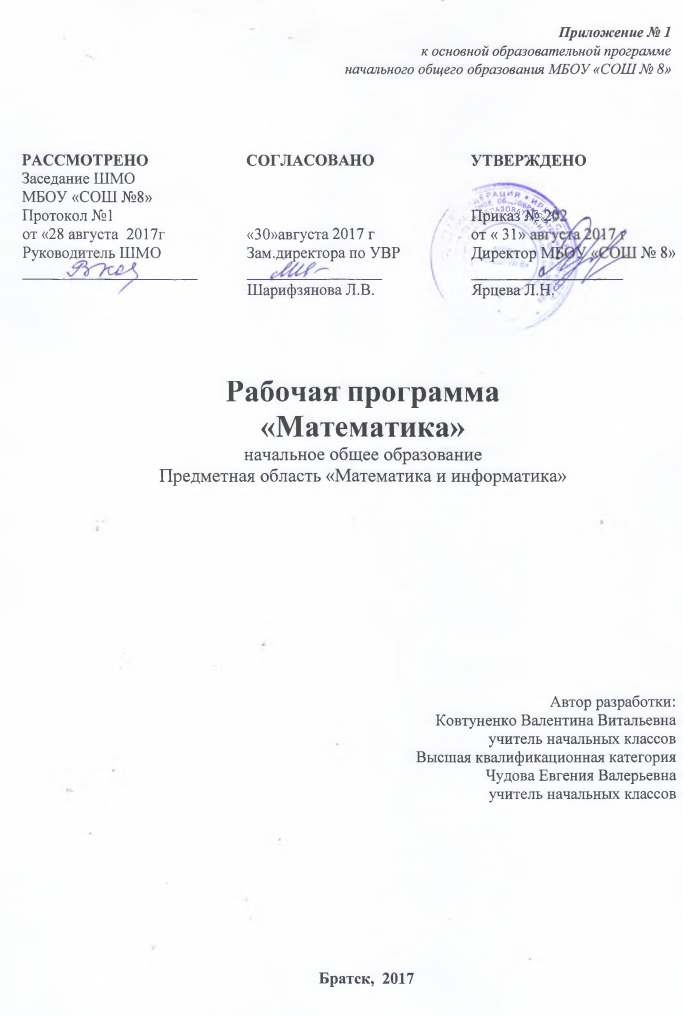 ПЛАНИРУЕМЫЕ РЕЗУЛЬТАТЫ ОСВОЕНИЯ УЧЕБНОГО ПРЕДМЕТА «МАТЕМАТИКА»1-й классЛичностными результатами изучения предмета «Математика» в 1-м классе является формирование следующих умений: определять и высказывать под руководством педагога самые простые, общие для всех людей правила поведения при сотрудничестве (этические нормы);в предложенных педагогом ситуациях общения и сотрудничества, опираясь на общие для всех простые правила поведения, делать выбор, как поступить (при поддержке других участников группы и педагога).Средством достижения этих результатов служит организация на уроке парно-групповой работы.Метапредметными результатами изучения предмета «Математика» в 1-м классе являются формирование следующих универсальных учебных действий (УУД). Регулятивные УУД:определять и формулировать цель деятельности на уроке с помощью учителя;проговаривать последовательность действий на уроке;высказывать своё предположение (версию) на основе работы с иллюстрацией учебника;работать по предложенному учителем плану.Средством формирования этих действий служит технология проблемного диалога на этапе изучения нового материала;отличать верно выполненное задание от неверного;совместно с учителем и другими учениками давать эмоциональную оценку деятельности класса на уроке. Средством формирования этих действий служит технологияоценивания образовательных достижений (учебных успехов).Познавательные УУД:ориентироваться в своей системе знаний: отличать новое от уже известного с помощью учителя;делать предварительный отбор источников информации: ориентироваться в учебнике (на развороте, в оглавлении, в словаре);добывать новые знания: находить ответы на вопросы, используя учебник, свой жизненный опыт и информацию, полученную на уроке;перерабатывать полученную информацию: делать выводы в результате совместной работы всего класса;– перерабатывать полученную информацию: сравнивать и группировать такие математические объекты, как числа, числовые выражения, равенства, неравенства, плоские геометрические фигуры;преобразовывать информацию из одной формы в другую: составлять математические рассказы и задачи на основе простейших математических моделей (предметных, рисунков, схематических рисунков, схем); находить и формулировать решение задачи с помощью простейших моделей (предметных, рисунков, схематических рисунков, схем).Средством формирования этих действий служат учебный материал и задания учебника, ориентированные на линии развития учащихся. Коммуникативные УУД:доносить свою позицию до других: оформлять свою мысль в устной и письменной речи (на уровне одного предложения или небольшого текста);слушать и понимать речь других;читать и пересказывать текст.Средством формирования этих действий служит технология проблемного диалога (побуждающий и подводящий диалог);договариваться о правилах общения и поведения в школе и следовать им;выполнять различные роли в группе (лидера, исполнителя, критика).Средством формирования этих действий служит организация работы в парах и малых группах. 2-й классЛичностными результатами изучения предмета «Математика» во 2-м классе является формирование следующих умений: самостоятельно определять и высказывать самые простые, общие для всех людей правила поведения при совместной работе и сотрудничестве (этические нормы);в предложенных педагогом ситуациях общения и сотрудничества, опираясь на общие для всех простые правила поведения, самостоятельно делать выбор, какой поступок совершить.Средством достижения этих результатов служат учебный материал и задания учебника, направленные на формирование коммуникативных умений.Метапредметными результатами изучения предмета «Математика» во 2-м классе является формирование следующих универсальных учебных действий. Регулятивные УУД:определять цель деятельности на уроке с помощью учителя и самостоятельно;обнаруживать и формулировать учебную проблему совместно с учителем;планировать учебную деятельность на уроке;высказывать свою версию, предлагать способ её проверки (на основе продуктивных заданий в учебнике);работая по предложенному плану, использовать необходимые средства (учебник, простейшие приборы и инструменты).Средством формирования этих действий служит технология проблемного диалога на этапе изучения нового материала;определять успешность выполнения своего задания в диалоге с учителем.Средством формирования этих действий служит технология оценивания образовательных достижений (учебных успехов).Познавательные УУД:ориентироваться в своей системе знаний: понимать, что нужна дополнительная информация (знания) для решения учебной задачи в один шаг;делать предварительный отбор источников информации для решения учебной задачи;добывать новые знания: находить необходимую информацию как в учебнике, так и в предложенных учителем словарях и энциклопедиях (в учебнике 2-го класса для этого предусмотрена специальная «энциклопедия внутри учебника»);добывать новые знания: извлекать информацию, представленную в разных формах (текст, таблица, схема, иллюстрация и др.);перерабатывать полученную информацию: наблюдать и делатьсамостоятельные выводы.Средством формирования этих действий служат учебный материал и задания учебника.Коммуникативные УУД:доносить свою позицию до других: оформлять свою мысль в устной и письменной речи (на уровне одного предложения или небольшого текста);слушать и понимать речь других;выразительно читать и пересказывать текст;участвовать в беседе на уроке и в жизни. Средством формирования этих действий служат технология проблемного диалога (побуждающий и подводящий диалог) и технология продуктивного чтения;договариваться о правилах общения и поведения в школе и следовать им;выполнять различные роли в группе (лидера, исполнителя, критика).Средством формирования этих действий служит работа в малых группах.3 классЛичностными результатами изучения предмета «Математика» в 3 классе является формирование следующих умений: самостоятельно определять и высказывать самые простые общие для всех людей правила поведения при общении и сотрудничестве (этические нормы общения и сотрудничества);в самостоятельно созданных ситуациях общения и сотрудничества, опираясь на общие для всех простые правила поведения, делать выбор, какой поступок совершить.Средством достижения этих результатов служат учебный материал и задания учебника, обеспечивающие 2-ю линию развития – умение определять своё отношение к миру, на развитие коммуникативных умений. Метапредметными результатами изучения учебно-методического предмета «Математика» в 3-м классе является формирование следующих универсальных учебных действий. Регулятивные УУД:самостоятельно формулировать цели урока после предварительного обсуждения;совместно с учителем обнаруживать и формулировать учебную проблему;составлять план решения проблемы (задачи) совместно с учителем;работая по плану, сверять свои действия с целью и, при необходимости, исправлять ошибки с помощью учителя.Средством формирования этих действий служит технология проблемного диалога на этапе изучения нового материала;в диалоге с учителем вырабатывать критерии оценки и определять степень успешности выполнения своей работы и работы всех, исходя из имеющихся критериев.Средством формирования этих действий служит технология оценивания образовательных достижений (учебных успехов).Познавательные УУД:ориентироваться в своей системе знаний: самостоятельно предполагать, какая информация нужна для решения учебной задачи в один шаг;отбирать необходимые для решения учебной задачи источники информации среди предложенных учителем словарей, энциклопедий, справочников;добывать новые знания: извлекать информацию, представленную в разных формах (текст, таблица, схема, иллюстрация и др.);читать вслух и про себя тексты учебников и при этом вести «диалог с автором» (прогнозировать будущее чтение; ставить вопросы к тексту и искать ответы; проверять себя); отделять новое от известного; выделять главное; составлять план. Средством формирования этих действий служит технология продуктивного чтения;перерабатывать полученную информацию: сравнивать и группировать математические факты и объекты;делать выводы на основе обобщения умозаключений;преобразовывать информацию из одной формы в другую: представлять информацию в виде текста, таблицы, схемы.Средством формирования этих действий служат учебный материал и задания учебника.Коммуникативные УУД:доносить свою позицию до других: оформлять свои мысли в устной и письменной речи с учётом своих учебных и жизненных речевых ситуаций;доносить свою позицию до других: высказывать свою точку зрения и пытаться её обосновать, приводя аргументы;слушать других, пытаться принимать другую точку зрения, быть готовым изменить свою точку зрения.Средством формирования этих действий служит технология проблемного диалога (побуждающий и подводящий диалог); выполняя различные роли в группе, сотрудничать в совместном решении проблемы (задачи);уважительно относиться к позиции другого, пытаться договариваться.Средством формирования этих действий служит работа в малых группах.4 классЛичностными результатами изучения предмета «Математика» в 4  классе является формирование следующих умений: самостоятельно определять и высказывать самые простые общие для всех людей правила поведения при общении и сотрудничестве (этические нормы общения и сотрудничества);в самостоятельно созданных ситуациях общения и сотрудничества, опираясь на общие для всех простые правила поведения, делать выбор, какой поступок совершить.Средством достижения этих результатов служат учебный материал и задания учебника, обеспечивающие 2-ю линию развития – умение определять своё отношение к миру, на развитие коммуникативных умений. Метапредметными результатами изучения учебно-методического предмета «Математика» в 4 -м классе является формирование следующих универсальных учебных действий. Регулятивные УУД:самостоятельно формулировать цели урока после предварительного обсуждения;совместно с учителем обнаруживать и формулировать учебную проблему;составлять план решения проблемы (задачи) совместно с учителем;работая по плану, сверять свои действия с целью и, при необходимости, исправлять ошибки с помощью учителя.Средством формирования этих действий служит технология проблемного диалога на этапе изучения нового материала;в диалоге с учителем вырабатывать критерии оценки и определять степень успешности выполнения своей работы и работы всех, исходя из имеющихся критериев.Средством формирования этих действий служит технология оценивания образовательных достижений (учебных успехов).Познавательные УУД:ориентироваться в своей системе знаний: самостоятельно предполагать, какая информация нужна для решения учебной задачи в один шаг;отбирать необходимые для решения учебной задачи источники информации среди предложенных учителем словарей, энциклопедий, справочников;добывать новые знания: извлекать информацию, представленную в разных формах (текст, таблица, схема, иллюстрация и др.);читать вслух и про себя тексты учебников и при этом вести «диалог с автором» (прогнозировать будущее чтение; ставить вопросы к тексту и искать ответы; проверять себя); отделять новое от известного; выделять главное; составлять план. Средством формирования этих действий служит технология продуктивного чтения;перерабатывать полученную информацию: сравнивать и группировать математические факты и объекты;делать выводы на основе обобщения умозаключений;преобразовывать информацию из одной формы в другую: представлять информацию в виде текста, таблицы, схемы.Средством формирования этих действий служат учебный материал и задания учебника.Коммуникативные УУД:доносить свою позицию до других: оформлять свои мысли в устной и письменной речи с учётом своих учебных и жизненных речевых ситуаций;доносить свою позицию до других: высказывать свою точку зрения и пытаться её обосновать, приводя аргументы;слушать других, пытаться принимать другую точку зрения, быть готовым изменить свою точку зрения.Средством формирования этих действий служит технология проблемного диалога (побуждающий и подводящий диалог); выполняя различные роли в группе, сотрудничать в совместном решении проблемы (задачи);уважительно относиться к позиции другого, пытаться договариваться.Средством формирования этих действий служит работа в малых группах.	Выпускник на уровне начального общего образования:научится:читать, записывать, сравнивать, упорядочивать числа от нуля до миллиона;устанавливать закономерность — правило, по которому составле на числовая последовательность, и составлять последовательность по заданному или самостоятельно выбранному правилу (увеличение /уменьшение числа на несколько единиц, увеличение/уменьшение числа в несколько раз);группировать числа по заданному или самостоятельно установленному признаку;читать и записывать величины (массу, время, длину, площадь, скорость), используя основные единицы измерения величин и соотношения между ними (килограмм — грамм; час — минута, минута — секунда; километр — метр, метр — дециметр, дециметр — сантиметр, метр — сантиметр, сантиметр — миллиметр). выполнять письменно действия с многозначными числами (сложение, вычитание, умножение и деление на однозначное, двузначное числа в пределах 10 000) с использованием таблиц сложения и умножения чисел, алгоритмов письменных арифметических действий (в том числе деления с остатком);сможет выполнять устно сложение, вычитание, умножение и деление однозначных, двузначных и трехзначных чисел в случаях, сводимых к действиям в пределах 100 (в том числе с нулем и числом 1);анализировать задачу, устанавливать зависимость между величинами и взаимосвязь между условием и вопросом задачи, определять количество и порядок действий для решения задачи, выбирать и объяснять выбор действий;сможет решать учебные задачи и задачи, связанные с повседневной жизнью, арифметическим способом (в 1—2 действия);сможет описывать взаимное расположение предметов в пространстве и на плоскости;сможет распознавать, называть, изображать геометрические фигуры: точка, отрезок, ломаная, прямой угол, многоугольник, треугольник, прямоугольник, квадрат, окружность, круг;сможет выполнять построение геометрических фигур с заданными измерениями (отрезок, квадрат, прямоугольник) с помощью линейки, угольника;Выпускник получит возможность научиться:классифицировать числа по одному или нескольким основаниям, объяснять свои действия;выбирать единицу для измерения данной величины (длины, массы, площади, времени), объяснять свои действия.:выполнять действия с величинами;использовать свойства арифметических действий для удобства вычислений;проводить проверку правильности вычислений (с помощью обратного действия, прикидки и оценки результата действия).решать задачи на нахождение доли величины и величины по значению ее доли (половина, треть, четверть, пятая, десятая часть);решать задачи в 3—4 действия;находить разные способы решения задачи..распознавать, различать и называть геометрические тела: параллелепипед, пирамиду, цилиндр, конус:вычислять периметр и площадь нестандартной прямоугольной фигуры.распознавать, различать и называть геометрические тела: параллелепипед, пирамиду, цилиндр, конус.СОДЕРЖАНИЕ  УЧЕБНОГО ПРЕДМЕТА «МАТЕМАТИКА» ДЛЯ  1- 4 КЛАССОВ1 класс 2 класса 3 класса4 классаТЕМАТИЧЕСКОЕ ПЛАНИРОВАНИЕ УЧЕБНОГО ПРЕДМЕТА «МАТЕМАТИКА» ДЛЯ  1- 4 КЛАССОВ (132 ЧАСА)№ Раздела, главы, пункта, подпунктаСодержание учебного предметаПланируемые результатыСравнение предметов и групп предметов. Пространственные и временные представления  (10 ч)Счет предметов. Пространственные представления «вверху», «внизу», «справа», «слева». Пространственные представления «раньше», «позже», «сначала», «потом», «перед», «за», «между».Сравнение групп предметов. Отношения «столько же», «больше», «меньше».Сравнивание групп предметов. «На сколько больше? На сколько меньше?».Сравнивание групп предметов. «На сколько больше (меньше)?».Пространственные представления.Закрепление знаний по теме «Сравнение предметов и групп предметов.».Закрепление по теме «Пространственные и временные представления».Обучающиеся научатся:– называть числа в порядке их следования при счёте.- отсчитывать из множества предметов заданное количество (8—10 отдельных предметов)- сравнивать две группы предметов: объединяя предметы в пары и опираясь на сравнение чисел в порядке их следования при счёте; делать вывод, в каких группах предметов поровну (столько же), в какой группе предметов больше (меньше) и на сколькоОбучающиеся получат возможность научиться:– моделировать разнообразные расположения объектов на плоскости и в пространстве по их описанию и описывать расположение объектов с использованием слов: вверху, внизу, слева, справа, за- упорядочивать события, располагая их в порядке следования (раньше, позже, ещё позднее)Числа от 1 до 10  и число 0. Нумерация  (28ч)Числа от 1 до 10  и число 0. Нумерация Понятия «много», «один». Точка. Кривая линия. Прямая линия. Отрезок. Луч.Ломаная линия. Звено ломаной. Вершины.Сантиметр – единица измерения длиныОбучающиеся научатся:–  воспроизводить последовательность чисел от 1 до 10 как в прямом, так и в обратном порядке, начиная с любого числа. - определять место каждого числа в этой последовательности, а также место числа 0 среди изученных чисел.
- считать различные объекты (предметы, группы предметов, звуки, слова и т.п.) и устанавливать порядковый номер того или иного объекта при заданном порядке счёта.- писать цифры. Соотносить цифру и число.- образовывать следующее число прибавлением 1 к предыдущему числу или вычитанием 1 из следующего за ним в ряду чисел.Обучающиеся получат возможность научиться:- выполнять задания творческого и поискового характера,- применять знания и способы действий в измененных условиях. Числа от 1 до 10. Сложение и вычитание   (52 ч) Числа от 1 до 10. Сложение и вычитание  Знаки «+», «–», «=».Задачи на увеличение и уменьшение числа на несколько единицЗадачи на разностное сравнение чисел.Обучающиеся научатся:- моделировать действия сложение и вычитание с помощью предметов- читать равенства, используя математическую терминологию- выполнять сложение и вычитание- выделять задачи из предложенных текстов. Моделировать с помощью предметов, рисунков, схематических рисунков и решать задачи, раскрывающие смысл действий сложение и вычитание; задачи в одно действие на увеличение (уменьшение) числа на несколько единиц.
- объяснять и обосновывать действие, выбранное для решения задачи.Обучающиеся получат возможность научиться:-  дополнять условие задачи одним недостающим данным- выполнять задания творческого и поискового характера, применяя знания и способы действий в изменённых условиях.- контролировать и оценивать свою работу.Числа от 1 – 20 . Нумерация. (10ч)Название и последовательность чисел от 10 до 20. Образование чисел из одного десятка и нескольких единиц. Чтение и запись чисел. Случаи сложения и вычитания, основанные на знании нумерации чисел.Подготовка к изучению таблицы сложения в пределах 20.Ознакомление с задачей в два действия.Обучающиеся научатся:- образовывать числа второго десятка из одного десятка и нескольких единиц- сравнивать числа в пределах 20, опираясь на порядок их следования при счёте- читать и записывать числа второго десятка, объясняя, что обозначает каждая цифра в их записи.- переводить одни единицы длины в другие: мелкие в более крупные и крупные в более мелкие, используя соотношения между ними. Обучающиеся получат возможность научиться:- Выполнять задания творческого и поискового характера,применять знания и способы действий в измененных условиях.Числа от 1 до 20. Сложение и вычитание. (22 ч)Общий прием сложения однозначных чисел с переходом через десяток. Сложение однозначных чисел с переходом через десяток вида +2, +3, +4,+5, +6, +7,+8,+9. Таблица сложения однозначных чисел и соответствующие случаи вычитания.  Вычитание вида 11-,12-,13-,14-,15-,16-17,18-Обучающиеся научатся:- моделировать приём выполнения действия сложение и вычитание с переходом через десяток, используя предметы, разрезной материал, счётные палочки, графические схемы.- выполнять сложение и вычитание чисел с переходом через десяток в пределах 20.Обучающиеся получат возможность научиться:- выполнять задания творческого и поискового характера,применять знания и способы действий в измененных условиях- наблюдать, анализировать и устанавливать правила чередования формы, размера, цвета в отобранных узорах и орнаментах, закономерность их чередования- работать в группах: составлять план работы, распределять виды работ между членами группы, устанавливать сроки выполнения работы по этапам и в целом, оценивать результат работы - контролировать и оценивать свою работу, её результат, делать выводы на будущее.Итоговое повторение (10ч)Повторение знаний о нумерации. Числа от 1 до 10. Числа от 11 до 20. Решение задач изученных видов. Геометрические фигуры. Приёмы сложения и вычитания с переходом через десяток. Обучающиеся научатся:- пользоваться приемами сложения и вычитания с переходом через десяток;- решению текстовых задач арифметическим способом;- распознавание геометрических фигур. Установление зависимости между величинами;Обучающиеся получат возможность научиться:- выбирать действия в соответствии с поставленной задачей и условиями её реализации;№ Раздела, главы, пункта, подпункта,занятия.Содержание учебного предметаОсновные виды деятельностиЧисла от 1 до 100. нумерация (16 ч)Новая счетная единица – десяток.Счет десятками. Образование и названия чисел, их десятичный состав. Запись и чтение чисел. Числа однозначные и двузначные. Порядок следования чисел при счете. Сравнение чисел.Единицы длины: сантиметр, дециметр, миллиметр, метр. Соотношения между ними. Длина ломаной. Периметр многоугольника. Единицы времени: час, минута.Соотношение между ними. Определение времени по часам с точностью до минуты. Монеты (набор и размен). Задачи на нахождение неизвестного слагаемого, неизвестного уменьшаемого и неизвестного вычитаемого. Решение задач в 2 действия на сложение и вычитание. 
Практические работы: Единицы длины. Построение отрезков заданной длины. Монеты (набор и размен).Обучающиеся научатся:Образовывать, называть и записывать числа в пределах 100.Сравнивать числа и записывать результат сравнения. 
Упорядочивать заданные числа. Устанавливать правило, по которому составлена числовая последовательность, продолжать ее или восстанавливать пропущенные в ней числа.Классифицировать (объединять в группы) числа по заданному или самостоятельно установленному правилу.Переводить одни единицы длины в другие: мелкие в более крупные и крупные в более мелкие, используя соотношения между ними. Выполнять сложение и вычитание вида: 30 + 5, 35 – 5, 35 – 30 .Заменять двузначное число суммой разрядных слагаемых.Переводить одни единицы длины в другие: мелкие в более крупные и крупные в более мелкие, используя соотношения между ними.
Сравнивать стоимость предметов в пределах 100 р.Обучающиеся получат возможность научиться:   Решать задачи поискового характера, в том числе задачи-расчеты.Соотносить результат проведенного самоконтроля с поставленными целями при изучении темы, оценивать их и делать выводы.Числа от 1 до 100. Сложение и вычитание (70 ч)Устные и письменные приемы сложения и вычитания чисел в пределах 100. Числовое выражение и его значение. Порядок действий в выражениях, содержащих 2 действия (со скобками и без них). Сочетательное свойство сложения. Использование переместительного и сочетательного свойств сложения для рационализации вычислений. Взаимосвязь между компонентами и результатом сложения (вычитания). Проверка сложения и вычитания. Выражения с одной переменной вида а+ 28, 43-6. Уравнение. Решение уравнения. Решение уравнений вида 12 + х =12, 25 - х = 20, х - 2 = 8 способом подбора. Угол. Виды углов: прямой, острый, тупой. Прямоугольник (квадрат). Свойство противоположных сторон прямоугольника. Построение прямого угла, прямоугольника (квадрата) на клетчатой бумаге. Решение задач в 1 - 2 действия на сложение и вычитание.Практические работы: Сумма и разность отрезков. Единицы времени, определение времени по часам с точностью до часа, с точностью до минуты. Прямой угол, получение модели прямого угла; построение прямого угла и прямоугольника на клетчатой бумаге.Обучающиеся научатся:Составлять и решать задачи, обратные заданной.Объяснять ход решения задачи.
Обнаруживать и устранять ошибки в ходе решения задачи и в вычислениях при решении задачи.
Отмечать изменения в решении задачи при изменении ее условия или вопроса.                                        Определять по часам время с точностью до минуты.
Находить длину ломаной и периметр многоугольника.                             Читать и записывать числовые выражения в два действия,            Находить значения выражений со скобками и без них, сравнивать два выражения.                                    Применять переместительное и сочетательное свойства сложения при вычислениях. Работать (по рисунку) на вычислительной машине. Выполнять устно сложение и вычитание чисел в пределах 100 (табличные, нумерационные случаи, сложение и вычитание круглых десятков, сложение двузначного и однозначного числа и др.) Сравнивать разные способы вычислений, выбирать наиболее удобный. Записывать решения составных задач с помощью выражения. Решать уравнения вида: 12 + х = 12, 25 – х = 20, х – 2 = 8, подбирая значение неизвестного.
Выполнять проверку правильности вычислений.Обучающиеся получат возможность научиться:   Моделировать на схематических чертежах
 зависимости между величинами в задачах на нахождение неизвестного слагаемого, неизвестного уменьшаемого, неизвестного вычитаемого.Собирать материал по заданной теме.Определять и описывать закономерности в отобранных узорах. Составлять узоры и орнаменты.
Составлять план работы.Распределять работу в группе, оценивать выполненную работу.Работать в парах, в группах.Соотносить результат проведенного самоконтроля с поставленными целями при изучении темы, оценивать их и делать выводы. Моделировать и объяснять ход выполнения устных действий сложение и вычитание в пределах 100.
Выстраивать и обосновывать стратегию игры; работать в паре.Находить значение буквенного выражения при заданных значениях буквы, использовать различные приемы при вычислении значения числового выражения, в том числе, правила о порядке действий в выражениях, свойства сложения, прикидку результата. 
Использовать различные приемы проверки правильности выполненных вычислений.Оценивать результаты продвижения по теме, проявлять личностную заинтересованность в приобретении и расширении знаний и способов действий.Числа от 1 до 100. Умножение и деление (50 ч)Конкретный смысл и названия действий умножения и деления. Знаки умножения • (точка) и деления : (две точки). Названия компонентов и результата умножения (деления), их использование при чтении и записи выражений. Переместительное свойство умножения. Взаимосвязи между компонентами и результатом действия умножения; их использование при рассмотрении деления с числом 10 и при составлении таблиц умножения и деления с числами 2, 3. Порядок выполнения действий в выражениях, содержащих 2-3 действия (со скобками и без них). Периметр прямоугольника (квадрата). Решение задач в одно действие на умножение и деление.Обучающиеся научатся:Заменять сумму одинаковых слагаемых произведением, произведение - суммой одинаковых слагаемых (если возможно).Находить периметр прямоугольника.Умножать 1 и 0 на число.Использовать переместительное свойство умножения при вычислениях.
Использовать математическую терминологию при записи и выполнении арифметического действия умножение.Обучающиеся получат возможность научиться:   Моделировать действие умножение.Решать текстовые задачи на умножение.                                           Искать различные способы решения одной и той же задачи.Моделировать действие деление.Решать текстовые задачи на деление.Выполнять задания логического и поискового характера.              Работать в паре. Излагать и отстаивать свое мнение, аргументировать свою точку зрения, оценивать точку зрения товарища.№ Раздела, главы, пункта, подпункта,занятия.Содержание учебного предметаОсновные виды деятельностиСложение и вычитание (8 ч)Проверить умения самостоятельно работать на уроке, обосновывать выполненные действия, находить закономерность в построении ряда чисел, усвоение понятий «число», «цифра», структуры двузначных, трехзначных чисел; сформированность вычислительных умений и навыков, умение сравнивать трехзначные числа и решать задачи, находить признаки сходства и различия многоугольников.Обучающиеся научатся:Устанавливать взаимосвязь в явлениях 
и процессах и представлять информацию в знаково-символической и графической форме; осмысленно читать тексты математического содержания в соответствии с поставленными целями и задачами.Обучающиеся получат возможность научиться:   Понимать, принимать и сохранять различные учебные задачи; использовать математические термины, символы и знаки; выполнять учебные действия в устной и письменной форме.Принимать участие в обсуждении 
математических фактов, высказывать свою позицию; строить речевое высказывание в устной форме.Умножение и деление (56 ч)Способствовать развитию умений понимать конкретный смысл умножения, заменять сумму одинаковых слагаемых умножением, сравнивать произведение двух чисел с суммой нескольких одинаковых слагаемых; учить составлять задачу по краткой записи (рисунку).Обучающиеся научатся:Прогнозировать содержание раздела; делать выводы по аналогии и проверять эти выводы; проводить несложные обобщения и использовать математические знания 
в расширенной области применения.Планировать свои действия в соответствии 
с поставленной учебной задачей для ее решения; осуществлять поиск средств для ее достижения.Обучающиеся получат возможность научиться:   Использовать умение вести диалог, речевые коммуникативные средства.Внетабличное умножение и деление (28 ч)Способствовать развитию умений различать приемы умножения, применять порядок действий в выражениях без скобок, выполнять устное и письменное умножение и деление, составлять числовой ряд по правилу.Обучающиеся научатся:Устанавливать математические отношения между объектами; делать 
выводы по аналогии и проверять эти выводы.Понимать, принимать и сохранять различные учебные задачи.Обучающиеся получат возможность научиться:   Строить речевое высказывание в устной форме, использовать математическую терминологию; использовать умение вести диалог, речевые коммуникативные средства.Нумерация (12 ч)Способствовать развитию умений различать числа натурального ряда от 100 до 1000, переводить одни единицы измерения в другие, составлять числовые 
выражения на основе текстового предложения, находить значения, решать задачи.Обучающиеся научатся:Понимать базовые меж предметные и предметные понятия (число).Планировать свои действия в соответствии 
с поставленной учебной задачей для ее решения.Обучающиеся получат возможность научиться:   Понимать различные позиции в подходе 
к решению учебной задачи, задавать вопросы для их уточнения, аргументированно высказывать свою оценку.Сложение и вычитание (11 ч)Способствовать развитию умений соотносить новый материал с уже известным, называть разрядный состав чисел от 100 до 1000, 
выполнять устные вычисления, выбирать способ решения уравнений на нахождение неизвестного множителя и делителя; решать задачи на нахождение массы, выполнять перевод одной величины в другую, проверять решение задачи.Обучающиеся научатся:Устанавливать математические отношения между объектами, делать выводы по аналогии и проверять их; осмысленно читать тексты математического содержания в соответствии с поставленными целями и задачами.Понимать, принимать и сохранять различные учебные задачи; планировать свои действия в соответствии с поставленной учебной задачей.Обучающиеся получат возможность научиться:   Строить речевое высказывание в устной форме, использовать математическую терминологию; контролировать свои действия при работе в группе.Умножение и деление (14 ч)Способствовать развитию умений использовать приемы умножения и деления 
чисел от 100 до 1000 в устных вычислениях, решать текстовые задачи на нахождение целого по его доле, на нахождение четвертого пропорционального, соблюдать порядок выполнения действий в числовых выражениях со скобками и без скобок.Обучающиеся научатся:Устанавливать математические отношения между объектами; осмысленно читать тексты математического содержания в соответствии с поставленными целями и задачами.Понимать, принимать и сохранять различные учебные задачи; планировать свои действия в соответствии с поставленной учебной задачей для ее решения.Обучающиеся получат возможность научиться:   Понимать различные позиции в подходе 
к решению учебной задачи, задавать вопросы для их уточнения, четко и аргументированно высказывать свои оценки и предложения.Повторение и обобщение изученного материала (7 ч)Способствовать развитию умений представлять многозначное число в виде суммы разрядных слагаемых, соблюдать порядок выполнения действий в числовых выражениях со скобками и без скобок, сравнивать величины; вычислять частное и остаток, осуществлять проверки, решать текстовые задачи, составлять краткую запись, используя условные знаки.Обучающиеся научатся:Планировать свои действия в соответствии 
с поставленной учебной задачей для ее решения; проводить пошаговый контроль под руководством учителя.Обучающиеся получат возможность научиться:   Принимать активное участие в работе в паре и в группе, использовать умение вести диалог, речевые коммуникативные средства; применять изученные правила общения, осваивать навыки.№ Раздела, главы, пункта, подпункта,занятия.Содержание учебного предметаОсновные виды деятельностиНумерация (1 час)Числа однозначные, двузначные, трехзначные. Классы и разряды. Арифметические действия с нулемОбучающиеся научатся:Последовательности чисел в пределах 1000, как образуется каждая следующая счетная единица.Четыре арифметических действия: сложение, вычитание, умножение, деление (10 часов)Определение порядка выполнения действий в числовых выражениях. Названия компонентов и результата сложения и вычитания. Устные и письменные вычисления с натуральными числами. Способы проверки правильности вычислений. Группировка слагаемых. Переместительное свойство сложения. Таблица сложения. Письменные вычисления с натуральными числами. Нахождение значений числовых выражений со скобками и без них. Умножение двух-четырехзначного числа на однозначное. Переместительное свойство  умножения. Умножение и деление чисел, использование соответствующих терминов. Таблица умножения. Деление с остатком. Построение простейших логических выражений типа «…и/или», «если.., то…», «не только, но и …». Умножение и деление чисел, использование соответствующих терминов. Таблица умножения. Деление 
с остатком. Деление трехзначного числа 
на однозначное. Деление трехзначного числа на однозначное. Установление пространственных отношений. Деление трехзначного числа на однозначное. Обучающиеся научатся:Таблице сложения и вычитания однозначных чисел. Пользоваться изученной  математической терминологией. Вычислять значение числового выражения, содержащего 
2–3 действия. Понимать  правила порядка  выполнения действий в числовых выражениях. Выполнять письменные вычисления (сложение и вычитание многозначных чисел, умножение и деление многозначных чисел на однозначное число), вычислять значение числового выражения, содержащего 2–3 действия. Вычитать трехзначные числа, решать задачи и совершенствовать вычислительные навыки. Пользоваться изученной математической терминологией, решать текстовые задачи арифметическим способом, выполнять приемы письменного умножения трехзначных чисел на однозначные.Обучающиеся получат возможность научиться:   Выполнять приемы письменного умножения однозначных чисел на трехзначные. Выполнять приемы письменного деления на однозначное число.Таблице умножения и деления однозначных чисел. Выполнять письменное деление трехзначных чисел на однозначные числа. Выполнять письменно деление трехзначного числа на однозначное, когда в записи частного есть нуль. Диаграммы (3 часа)Письменные вычисления с натуральными числами. Письменные вычисления с натуральными числами. Решение текстовых задач арифметическим способом (с опорой на схемы, таблицы, краткие записи и другие модели)Обучающиеся научатся:Последовательности чисел в пределах 100000; таблице сложения и вычитания однозначных чисел; таблице умножения и деления однозначных чисел; правилу порядка выполнения действий  в числовых выражениях. Записывать и сравнивать числа в пределах 1 000 000. Обучающиеся получат возможность научиться:   Пользоваться изученной математической терминологией; решать текстовые задачи арифметическим способом; пользоваться изученной математической терминологией, решать текстовые задачи арифметическим способом, выполнять письменные вычисления (сложение и вычитание многозначных чисел, умножение и деление многозначных чисел на однозначное число).Числа, которые больше 1000Нумерация (8 часов)Классы и разряды: класс единиц, класс 
тысяч, класс миллионов; I, II, III разряды 
в классе единиц и в классе тысяч. Названия, последовательность, запись натуральных чисел. Классы и разряды. Представление числа в виде суммы разрядных слагаемых. Классы и разряды. Сравнение чисел с опорой на порядок следования чисел при счете. Сравнение чисел с опорой на порядок следования чисел при счете. Умножение и деление на 10, 100, 1000. Отношения «больше в…», «меньше в…». Разряды. Классы и разряды: класс единиц, класс тысяч, класс миллионов. Сравнение чисел. Обучающиеся научатся:Последовательности чисел в пределах 100 000, понятия «разряды» и «классы». Читать, записывать и сравнивать числа, которые больше 1000, представлять многозначное число в виде суммы разрядных слагаемых. Классы и разряды. Сравнению чисел с опорой на порядок следования чисел при счете. Читать, записывать и сравнивать числа в пределах 1 000 000. Обучающиеся получат возможность научиться:   Выполнять устно арифметические действия над числами в пределах сотни и с большими числами в случаях, легко сводимых к действиям в пределах ста. Сравнивать числа с опорой на порядок следования чисел при счете. Последовательности чисел в пределах 100 000. Находить общее количество единиц какого-либо разряда в многозначном числе. Классу миллионов, классу миллиардов.Величины (14 часов)Сравнение и упорядочение объектов 
по разным признакам: длине, массе, вместимости. Длина. Единицы длины. Соотношения между ними. Площадь. Единицы площади. Вычисление площади прямоугольника. Площадь геометрической фигуры. Измерение площади геометрической фигуры при помощи палетки. Масса. Единицы массы: грамм, килограмм, центнер, тонна. Сравнение предметов по массе. Единицы массы. Соотношения между ними. Время. Единицы времени: секунда, минута, час, сутки, неделя, месяц, год, век. Соотношения между ними. Решение текстовых задач арифметическим способом. Единицы времени (секунда, 
минута, час, сутки, неделя, месяц, год, век). Соотношение между ними. Арифметические действия с числами. Вычисление периметра многоугольника. Вычисление площади прямоугольника. Решение текстовых задач арифметическим способом. Площадь. Единицы площади. Длина. Единицы длины. Соотношения между ними.Обучающиеся научатся:Сравнивать величины по их числовым значениям, выражать данные величины в различных единицах, использовать 
приобретенные знания  для сравнения и упорядочения объектов по разным признакам: длине, площади, массе; вычислять периметр и площадь прямоугольника (квадрата), сравнивать величины по их числовым значениям, выражать данные величины в различных единицах. Приему измерения площади фигуры с помощью палетки. Сравнивать величины по их числовым значениям, выражать данные величины в различных единицах, вычислять периметр 
и площадь прямоугольника, решать текстовые задачи арифметическим способом. Понятию «масса», единицы массы, таблицу единиц массы. Сравнивать величины по их числовым значениям; выражать данные величины в различных единицах. Единицам времени. Использовать 
приобретенные знания  для определения времени по часам (в часах и минутах), сравнивать величины по их числовым значениям, выражать данные величины в различных единицах, определять время по часам (в часах и минутах). Сравнивать величины по их числовым значениям; выражать данные величины в различных единицах. Обучающиеся получат возможность научиться:   Определять время по часам (в часах и минутах), сравнивать величины по их числовым значениям, решать задачи арифметическим способом. Сравнивать величины по их числовым значениям, выражать данные величины в различных единицах, определять время по часам (в часах и минутах). Сложение и вычитание (11 часов)Письменные вычисления с натуральными числами. Устные и письменные вычисления с натуральными числами. Использование свойств арифметических действий при выполнении вычислений. Алгоритм вычитания чисел в пределах миллиона. Взаимосвязь между 
компонентами и результатом сложения. Использование свойств арифметических действий при выполнении вычислений. Устные и письменные вычисления с натуральными числами. Взаимосвязь между компонентами и результатом  вычитания. Единицы длины, массы, времени, вместимости, площади. Приемы сложения и вычитания величин. Решение текстовых задач арифметическим 
способом. Отношения «больше на…», «меньше на…». Единицы длины, массы, времени, вместимости, площади. Приемы сложения и вычитания величин. Письменные вычисления с натуральными числами. Обучающиеся научатся:Выполнять письменные вычисления (сложение и вычитание многозначных чисел), вычисления с нулем, пользоваться изученной математической терминологией. Выполнять письменные вычисления (сложение и вычитание многозначных чисел). Пользоваться изученной математической терминологией, проверять правильность выполненных вычислений. Вычислять значение числового выражения, содержащего 2–3 действия (со скобками и без них).Обучающиеся получат возможность научиться:   Решать текстовые задачи арифметическим способом. выражать величины в разных единицах. пользоваться изученной математической терминологией. Умножение и деление (17 часов)Использование свойств умножения при выполнении вычислений. Умножение на 0, на 1. арифметические действия с нулем. Умножение и деление чисел, использование соответствующих терминов. Умножение  четырехзначного числа на однозначное. Письменные вычисления с натуральными числами. Названия компонентов и результата умножения. Использование свойств арифметических действий при выполнении вычислений. Деление. Конкретный смысл. Умножение и деление чисел, использование соответствующих терминов. Использование свойств арифметических действий при выполнении вычислений. Деление трех-четырехзначного числа на однозначное. Письменные вычисления с натуральными числами. Деление многозначного числа на однозначное. Деление трех-четырехзначного числа на однозначное. Обучающиеся научатся:Выполнять вычисления с нулем, работу над ошибками. Выполнять письменные приемы умножения, проверять правильность выполненных вычислений, решать текстовые задачи арифметическим способом. Приемы письменного умножения для случаев вида 4019 × 7. Вычислять значение числового выражения, содержащего 2–3 действия (со скобками и без них). Проверять правильность выполненных вычислений. Делить многозначное число на однозначное, проверять правильность выполненных вычислений. решать текстовые задачи в косвенной форме, на увеличение (уменьшение) в несколько раз арифметическим способом, вычислять значение числового выражения, содержащего 2–3 действия (со скобками и без них). выполнять письменное деление многозначных чисел на однозначные, когда в записи частного есть нули. Выполнять письменные вычисления (умножение и деление многозначных чисел на однозначное число). Проверять правильность выполненных вычислений, делить многозначные числа на однозначные, когда в записи частного есть нули. Выполнять письменные вычисления (сложение и вычитание многозначных чисел, умножение и деление многозначных чисел на однозначное число).Обучающиеся получат возможность научиться:   Проверять правильность выполненных вычислений, решать текстовые задачи арифметическим способом.Скорость, время, 
пройденный путь (5 часов)Скорость, время, пройденный путь при равномерном прямолинейном движении. Установление зависимостей между величинами, характеризующими процессы: движения (пройденный путь, время, скорость). Решение задач арифметическим способом с опорой на схемы, таблицы, краткие записи. Установление зависимостей между величинами, характеризующими процессы: движения (пройденный путь, время, скорость). Решение задач арифметическим способом с опорой на схемы, таблицы, краткие записи. Установление зависимостей между величинами, характеризующими процессы: движения (пройденный путь, время, скорость). Обучающиеся научатся:Решать текстовые задачи арифметическим способом, вычислять значение числового выражения, содержащего 2–3 действия (со скобками и без них). Понятие «скорость», единицы скорости. Устанавливать взаимосвязь между скоростью, временем и расстоянием, находить скорость, время, расстояние.Обучающиеся получат возможность научиться:   Пользоваться изученной математической терминологией, решать текстовые задачи арифметическим способом.Умножение  на числа, оканчивающиеся нулями (22 часа)Использование свойств арифметических действий при выполнении вычислений. Умножение чисел, использование соответствующих терминов. Устные и письменные вычисления с натуральными числами. Умножение чисел, использование соответствующих терминов. Использование свойств арифметических действий при выполнении вычислений. Установление зависимостей между величинами, характеризующими процесс движения 
(пройденный путь, расстояние, время). Использование свойств арифметических действий при выполнении вычислений. Группировка множителей в произведении. Деление чисел, использование соответствующих терминов. Письменные вычисления с натуральными числами. Установление зависимостей между величинами, характеризующими процессы движения (пройденный путь, время, скорость). Деление чисел, использование соответствующих терминов. Использование свойств арифметических действий при выполнении вычислений. Деление с нулем. Использование свойств арифметических действий при выполнении вычислений. Деление с нулем. Деление с остатком. Решение задач арифметическим способом. Свойства арифметических действий при выполнении вычислений. Свойства арифметических действий при выполнении вычислений. Установление зависимостей между величинами, характеризующими процессы: движения (пройденный путь, время, скорость). Арифметический способ решения задач. Письменные вычисления с натуральными числами.Обучающиеся научатся:Выполнять письменные вычисления (умножение и деление многозначных чисел на однозначное число), проверять правильность выполненных вычислений. Решать текстовые задачи арифметическим способом, выполнять письменное умножение на числа, оканчивающиеся нулями. конкретный смысл умножения и деления, названия действий, компонентов и результатов умножения и деления, связи между результатами и компонентами умножения и деления. выполнять письменное умножение двух чисел, оканчивающихся нулями. решать текстовые задачи арифметическим способом на нахождение скорости, времени, расстояния, проверять правильность выполненных вычислений. группировать множители в произведении. конкретный смысл умножения и деления, названия действий, компонентов и результатов умножения и деления, связи между результатами и компонентами умножения и деления. применять прием письменного умножения и деления при вычислениях. устанавливать взаимосвязь между скоростью, временем и расстоянием, решать текстовые задачи арифметическим способом. применять прием письменного умножения и деления при вычислениях. Выполнять деление с нулем, решать текстовые задачи арифметическим способом. выполнять деление с остатком в пределах 100, решать текстовые задачи арифметическим способом. выполнять устно арифметические действия над числами в пределах 100 и с большими числами в случаях, легко сводимых к действиям в пределах 100. конкретный смысл умножения и деления, названия действий, компонентов и результатов умножения и деления, связи между результатами и компонентами умножения и деленияОбучающиеся получат возможность научиться:   Применять прием письменного умножения и деления при вычислениях.Умножение  на двузначное и трехзначное число (13 часов)Умножение суммы на число и числа на сумму. Перестановка множителей в произведении. Использование свойств арифметических действий при выполнении вычислений. Письменные вычисления с натуральными числами. Свойства арифметических действий при выполнении вычислений. Перестановка множителей в произведении. Таблица умножения. Обучающиеся научатся:Выполнять письменные вычисления (умножение и деление многозначных чисел на однозначное число), проверять правильность выполненных вычислений. Раскладывать множитель на удобные слагаемые, применять прием письменного умножения на двузначное число. выполнять письменные вычисления (умножение и деление  многозначных чисел на однозначное,  на двузначное число).Обучающиеся получат возможность научиться:   Сравнивать распределительное и сочетательное свойство умножения. решать текстовые задачи арифметическим способом, выполнять письменное умножение на двузначное число.Деление  на двузначное и трехзначное число (21 час)Способы проверки правильности вычислений. Деление с остатком. Письменные вычисления с натуральными числами. Взаимосвязь между компонентами и результатом деления. Решение текстовых задач арифметическим способом. Письменные вычисления с натуральными числами. Конкретный смысл и название действий. Способы проверки правильности вычислений. Деление с остатком. Письменные вычисления с натуральными числами. Способы проверки правильности вычислений. Решение текстовых задач арифметическим способом. Деление с остатком. Умножение и деление чисел, использование соответствующих терминов. Деление с остатком. Установление зависимостей между величинами, характеризующими процессы: движения (пройденный путь, время, скорость); работы (объем всей работы, время, производительность труда); «купли-продажи» (количество товара, его цена, стоимость). Письменные вычисления с натуральными числами. Зависимости между величинами.Обучающиеся научатся:Выполнять письменное деление многозначных чисел на двузначное число,  проверять правильность выполненных вычислений. выполнять письменное деление на двузначное число с остатком. выполнять письменное деление  многозначных чисел на однозначное, на двузначное число. решать текстовые задачи арифметическим способом. выполнять деление на двузначное число, применять знания при проверке вычислений. применять прием письменного умножения и деления на трехзначное число. решать текстовые задачи арифметическим способом, выполнять деление с остатком в пределах 100. проверять правильность выполненных вычислений, решать текстовые задачи арифметическим способом, выполнять деление с остатком.Обучающиеся получат возможность научиться:   Устанавливать зависимость между величинами, решать текстовые задачи арифметическим способом, выполнять письменные вычисления (умножение и деление  многозначных чисел на однозначное). Материал для расширения и углубления знаний (11 часов)Моделировать разнообразные ситуации расположения объектов в пространстве и на плоскости. Соотносить реальные объекты с моделями многогранников и шара. Классы и разряды. Зависимости между величинами. Письменные вычисления с натуральными числами. Решение текстовых задач арифметическим способом (с опорой на схемы, таблицы, краткие записи и другие модели). Свойства сложения и вычитания. Нумерация, последовательность, запись, сравнение чисел в пределах 1000000. Выражения со скобками и без них. Порядок выполнения действий в выражениях со скобками и без них. Сравнение величин. Действия с именованными числами. Решение составных задач арифметическим способом. Содержание согласуется с выбранной темой проектной исследовательской работы (по выбору учащихся).Варианты:Математика в жизни человека.Магия чисел.Известные учёные-математики.Обучающиеся научатся:Распознавать и называть геометрические тела: куб, шар, пирамида, геометрические тела: куб, шар, пирамида, Изготавливать модели куба и пирамиды из бумаги с использованием разверток. Пользоваться изученной математической терминологией, решать уравнения. Решать текстовые задачи арифметическим способом, выполнять письменные вычисления с натуральными числами. Выполнять письменные вычисления, решать текстовые задачи арифметическим способом, выполнять работу над ошибками. Видеть математические проблемы в практических ситуациях, формализовать условие задачи, заданное в текстовой форме, в виде таблиц (диаграмм), с опорой на визуальную информацию, рассуждать и обосновывать свои действия, считать, выполнять арифметические действия, вычисления, работать с данными.Обучающиеся получат возможность научиться:   Работать с различными источниками информации (подбирать, отбирать, систематизировать, обобщать материал по заданной проблеме), презентовать исследовательскую работу.ТемаКоличество часовПримечаниеПримечаниеПримечаниеПримечаниеТемаКоличество часов1 класс1 класс1 класс1 класс1 класс1 класс1 класс1 класс1 класс1 классПодготовка к изучению чисел и действий с ними. Сравнение предметов и групп предметов.Пространственные и временные представленияПодготовка к изучению чисел и действий с ними. Сравнение предметов и групп предметов.Пространственные и временные представленияПодготовка к изучению чисел и действий с ними. Сравнение предметов и групп предметов.Пространственные и временные представленияПодготовка к изучению чисел и действий с ними. Сравнение предметов и групп предметов.Пространственные и временные представленияПодготовка к изучению чисел и действий с ними. Сравнение предметов и групп предметов.Пространственные и временные представления101111 Предмет «Математика». Счёт предметов. Один, два, три... Порядковые числительные «первый, второй, третий.) 2222Пространственные отношения «вверху», «внизу», «слева», «справа»3333Временные отношения «раньше», «позже», «сначала», «потом» 4444Отношения «столько же», «больше», «меньше»5555Сравнение групп предметов (на сколько больше? на сколько меньше?)   6666Уравнивание предметов и групп предметов.7777Установление пространственных отношений с помощью сравнения: спереди – сзади, перед, после, между и др.8888Закрепление знаний по теме «Сравнение предметов и групп предметов. Пространственные и временные представления». 9999Закрепление знаний по теме «Сравнение предметов и групп предметов. Пространственные и временные представления».10101010Закрепление знаний по теме «Сравнение предметов и групп предметов. Пространственные и временные представления». Проверочная работаЧисла от 1 до 10 и число 0. Нумерация.2811111111Много. Один. Цифра 112121212Числа 1, 2. Цифра213131313Числа 1, 2, 3. Цифра 314141414Знаки «плюс» (+), «минус» (-), «равно» (=). Составление и чтение равенств15151515Числа 1, 2, 3,4. Цифра4 16161616Отношения «длиннее», «короче»17171717Числа 1,2, 3,4, 5. Цифра 5.18181818Состав числа 5.19191919Закрепление и обобщение знаний по теме «Числа 1-5. Состав чисел 2-5»20202020Точка. Кривая линия. Прямая линия. Отрезок. Луч.21212121Ломаная линия. Звено ломаной.22222222Состав чисел 2-5.23232323Знаки сравнения «больше», «меньше», «равно»24242424«Равенство», «неравенство»25252525Многоугольники26262626Числа 6-7. Цифра 6.27272727Числа 1, 2, 3,4, 5, 6, 7. Цифра 728282828Числа 8-9. Цифра 829292929Числа 1, 2, 3,4, 5, 6, 7, 8, 9. Цифра 9 .30303030Число 10313131Числа от 1 до 10. Закрепление. Составление числовых выражений рисункам (подготовка к решению задач).323232Наши проекты. Математика вокруг нас. Числа в загадках, пословицах, поговорках.Сантиметр - единица измерения длины.333333Увеличение и уменьшение чисел. Измерение длины отрезков с помощью линейки.343434Число 0. Цифра 0353535Сложение с нулём. Вычитание нуля.363636Закрепление знаний по теме «Числа 1-10 и число 0»373737Построение числового ряда от 1 до 10. Сравнение чисел. Проверочная работа.Резервный урокЧисла от 1 до 10 . Нумерация. Сложение и вычитание.Числа от 1 до 10 . Нумерация. Сложение и вычитание.Числа от 1 до 10 . Нумерация. Сложение и вычитание.Числа от 1 до 10 . Нумерация. Сложение и вычитание.52 часа383838Прибавить и вычесть число 1. Конкретный смысл и названия действий сложение и вычитание.393939Сложение и вычитание вида :       +1 + 1;       – 1 – 1.404040Сложение и вычитание числа 2.414141Слагаемые. Сумма. Использование этих терминов при чтении записей.424242Задача. Структура задачи (условие, вопрос). Анализ задачи. Запись решения и ответа задачи.434343Составление задач на сложение и вычитание по рисунку, по схематическому рисунку, по записи решения.444444Таблица сложения и вычитания числа 2.454545Присчитывание и отсчитывание по 2.464646Задачи на увеличение (уменьшение) числа на несколько единиц.474747Закрепление изученного по теме: «Сложение и вычитание в пределах 10».(3ч)484848Приемы сложения и вы-читания числа 3.494949Присчитывание  и отсчитывание  по 3.505050Решение задач на увеличение(уменьшение) числа на несколько единиц)51Прибавить и вычесть число 3. Составление и заучивание таблицы52Состав чисел. Закрепление.53Решение задач изученных видов.(2ч)54Что узнали. Чему научились. Закрепление изученного материала.(2ч)55Задачи на увеличение (уменьшение) числа на несколько единиц (с 2-мя множествами предметов)(2ч)56Сложение и вычитание вида:        +4;       – 4.(2ч)57Решение задач на увеличение (уменьшение) числа на несколько единиц, задачи на разностное сравнение58Прибавить и вычесть число 4. Составление и заучивание таблиц.59Прибавить и вычесть числа 1, 2, 3. 4. Решение задач изученных видов.60Перестановка слагаемых.61Перестановка слагаемых. Применение переместительного свойства сложения для случаев вида +5, 6, 7, 8, 962Прибавить числа 5, 6, 7, 8, 9. Составление таблицы   +5. 6, 7, 8, 963Состав чисел первого десятка . Закрепление изученного материала. (3ч)64Закрепление . Проверочная работа .65Связь между суммой и слагаемыми.66Решение текстовых  задач. Связь между суммой и слагаемыми.67Уменьшаемое. Вычитаемое. Разность.68Вычитание из чисел 6, 7. Состав чисел 6. 7.(2ч)69Вычитание из чисел 8, 9. Состав чисел 8, 9.(2ч)70Вычитание из числа 1071Вычитание из чисел 8, 9, 10. Связь сложения и вычитания.72Единицы измерения масс: килограмм.73Вместимость. Объём. Единицы измерения объема: литр.74Закрепление знаний по теме «Сложение и вычитание». Проверочная работа .(5ч)Числа от 1 – 20 . НумерацияЧисла от 1 – 20 . Нумерация10 часов7575Устная нумерация чисел от 1 до 20.7676Образование чисел из одного десятка и нескольких единиц. (2ч)7777Единица длины дециметр. Соотношение между дециметром и сантиметром7878Сложение и вычитание вида 10+7, 17-7,  17-10.Решение задач.7979Закрепление по теме «Нумерация. Числа от 1 до 20»(3ч)8080Подготовка к введению задач в два действия.8181Ознакомление с задачей в два действия.Резервные уроки  (3 часа)Числа от 1 до 20. Сложение и вычитание.  22 часа8282Общий прием сложения однозначных чисел с переходом через десяток.8383Сложение однозначных чисел с переходом через десяток вида ⁮+2, ⁮+3, +4,+5, +6, +7,+8,+9 (6ч)8484 Таблица сложения однозначных чисел и соответствующие случаи вычитания.8585Решение задач и выражений. Закрепление вычислительных навыков.(2ч)8686 Общие приемы табличного вычитания с переходом через десяток.8787Вычитание вида 11-,12-,13-,14-,15-,16-,17-,18-(7ч)8888Табличное сложение и вычитание. Решение задач и выражений.8989Что узнали. Чему научились.(2ч)9090Итоговая контрольная работа .Итоговое повторениеИтоговое повторениеИтоговое повторение10 часов9191Работа над ошибками. Повторение знаний о нумерации. Числа от 1 до 10. 9292Повторение знаний о нумерации. Числа от 11 до 20.9393Сложение и вычитание.9494Решение задач изученных видов9595Геометрические фигуры.(2ч)9696Повторение. Нумерация чисел второго десятка. Решение примеров на сложение и вычитание.979797Повторение.  Приёмы сложения и вычитания с переходом через десяток989898Повторение. Нумерация чисел второго десятка. Решение примеров на сложение и вычитание.999999Повторение.  Приёмы сложения и вычитания с переходом через десяток100100100Повторение.  Приёмы сложения и вычитания с переходом через десяток2 класс (136 часов)2 класс (136 часов)2 класс (136 часов)2 класс (136 часов)2 класс (136 часов)2 класс (136 часов)2 класс (136 часов)2 класс (136 часов)2 класс (136 часов)111Числа от 1 до 100». «Нумерация»18 ч 222Знакомство с учебником.Числа от 1 до 20333Числа от 1 до 20444Десятки.Счёт десятками до 100555Письменная нумерация чисел 11- 100.Образование чисел.666Однозначные и двухзначные числа.777Миллиметр888Устная и письменная нумерация чисел в пределах 100. решение задач.999Контрольная работа №1101010Анализ контрольной работы. Наименьшее трёхзначное число. Сотня. 111111Метр. Таблица мер длины.121212Сложение и вычитание вида: 30+5; 35-5.131313Замена двузначного числа суммой разрядных слагамых.141414Рубль. Копейка.151515Закрепление пройденного.2ч161616Контрольная работ №2.171717Контрольная работ №2.181818Анализ контрольной работыЧисла от 1 до 100». « Сложение и вычитаниеЧисла от 1 до 100». « Сложение и вычитаниеЧисла от 1 до 100». « Сложение и вычитаниеЧисла от 1 до 100». « Сложение и вычитание47ч191919Обратные задачи.202020Решение задач. Сумма и разность отрезков.212121Решение задач и выражений.2ч 2222222222Закрепление изученного.2323232323Час. Минута.2424242424Ломаная линия. Длина ломаной.2525252525Решение задач и выражений.2626262626Странички для любознательных.2727272727Порядок действий и выражений со скобками.2828282828Решение задач в два действия выражением.Решение выражений со скобками.2929292929Сравнение выражений.3030303030Периметр многоугольника3131313131Свойства сложений.3232323232Решение задач и выражений.2ч3333333333Контрольная работ №3.3434343434Анализ контрольной работы3535353535Закрепление изученного материала. Странички для любознательных.2ч 3636363636Устные вычисления.3737373737Подготовка к изучению устных приёмов вычислений.3838383838Случаи сложения 36 + 2, 36 + 20.3939393939Случаи вычитания 36 - 2, 36 - 20.4040404040Случаи сложения 26 + 4.4141414141Случаи вычитания 30 - 7.4242424242Случаи вычитания  вида: 60 -24.4343434343Решение задач.3ч4444444444Сложение вида: 26 +7.4545454545Вычитание вида: 35- 7.4646464646Закрепление навыков применения приемов сложения и вычитания вида: 26 + 7, 35 – 7.4747474747Решение задач и выражений.4848484848Закрепление изученного материала.3ч 4949494949Контрольная работа №4.5050505050Анализ контрольной работы. Буквенные выражения.2ч 5151515151Уравнение.2ч 5252525252Проверка сложения.5353535353Проверка вычитания.5454545454Контрольная работа №5Решение задач. Анализ контрольной  работы.Числа от 1 до 100». « Сложение и вычитание» (письменные вычисления)Числа от 1 до 100». « Сложение и вычитание» (письменные вычисления)Числа от 1 до 100». « Сложение и вычитание» (письменные вычисления)Числа от 1 до 100». « Сложение и вычитание» (письменные вычисления)Числа от 1 до 100». « Сложение и вычитание» (письменные вычисления)Числа от 1 до 100». « Сложение и вычитание» (письменные вычисления)28 ч5555555555Письменное сложение двухзначных чисел без перехода через десяток.2чПроверка сложения и вычитания.Решение задач и выражений.Прямой угол. Решение задач и выражений. 2чПисьменное сложение двухзначных чисел с переходом через десяток.Письменное сложение двухзначных чисел с переходом через десяток в случаях вида: 37 + 53.Прямоугольник.Решение задач и выражений.Письменное сложение двухзначных чисел с переходом через десяток в случаях вида: 87 + 13.Решение задач.Решение и сравнение выражений.Письменное вычитание с переходом через десяток вида:32+8, 40-8.Письменное вычитание с переходом через десяток в случаях вида: 50 – 24.Закрепление изученного.3чКонтрольная  работа №6Анализ контрольной работы.Письменное вычитание с переходом через десяток в случаях вида: 52 – 24.Работа над задачами и выражениями.2чПрямоугольник.Свойство противоположных сторон прямоугольника.Работа над задачами и выражениями.Прямоугольник.Квадрат.Решение задач  и выражений.Квадрат.Закрепление знаний учащихся.Наши проекты.3ч«Числа от 1 до 100»  «Умножение и деление»«Числа от 1 до 100»  «Умножение и деление»«Числа от 1 до 100»  «Умножение и деление»«Числа от 1 до 100»  «Умножение и деление»«Числа от 1 до 100»  «Умножение и деление»«Числа от 1 до 100»  «Умножение и деление»25чКонкретный смысл действия умножения.Составление и решение примеров на умножение.Вычисление результата умножения с помощью сложения.Решение задач и выражений.Решение задач.Периметр прямоугольника.Особые случаи умножения. Умножение нуля и единицы.Названия чисел при умножении.Работа над задачами и выражениями.Переместительное свойство умножения.2чДеление.2чРешение задач действием деления.Закрепление изученного. Составление таблицы деления на 2.Название чисел при делении.Закрепление знаний учащихся.Контрольная  работа №7Работа над ошибками. Умножение и деление. Закрепление.Связь действий умножения и деления. Решение задач и выражений.Связь действий умножения и деления. Периметр квадрата.Особые случаи умножения и деления. Приемы умножения и деления на 10.Решение задач и выражений.3чКонтрольная работа №8Табличное умножение и деление.18чРабота над ошибками. Умножение числа 2.Умножение на 2. 3ч Деление на 2.Деление на 2.Решение задач и выражений.Решение задач.Закрепление знаний учащихся.2ч Умножение числа 3.Умножение на 3.(2ч)Деление на 3.Решение задач и выражений.(2ч)Закрепление знаний учащихся. Странички для любознательных.(2ч)Контрольная работа№9.Итоговый урок.(2ч)3 класс (136 часов)3 класс (136 часов)3 класс (136 часов)3 класс (136 часов)3 класс (136 часов)3 класс (136 часов)3 класс (136 часов)3 класс (136 часов)3 класс (136 часов)3 класс (136 часов)3 класс (136 часов) ЧИСЛА ОТ 1 ДО 100. Сложение и вычитание.14 чПовторение: сложение и вычитание, устные приемы сложения и вычитанияУстные и письменные приёмы сложения и вычитанияВыражения с переменнойРешение уравнений 3чОбозначение геометрических фигур буквамиСтраничка для любознательных.Проверочная работа по теме «Повторение:  сложение и вычитание»Что узнали. Чему научились. Входная контрольная работа.Числа от 1 до 100. Табличное умножение и деление60чСвязь умножения и сложенияСвязь между компонентами и результатом умножения. Чётные и нечётные числаТаблица умножения и деления с числом 3Решение задач с величинами «цена», «количество», «стоимость»Решение задач с понятием «масса» и «количество»Порядок выполнения действийСтраничка для любознательных. Что узнали? Чему научились.Контрольная работа по теме «Умножение и деление на 2 и 3»Работа над ошибками. Таблица умножения и деления с числом 4Закрепление изученногоЗадачи на увеличение числа в несколько раз.Задачи на уменьшение числа в несколько раз.Решение задачТаблица умножения и деления с числом 5Задачи на кратное сравнениеЗадачи на кратное сравнениеРешение задач. Проверочная работа.Таблица умножения и деления с числом 6Решение задачТаблица умножения и деления с числом 7Страничка для любознательных. Наши проекты.Что узнали. Чему научилисьКонтрольная работа по теме «Табличное умножение и деление»Работа над ошибками.Площадь. Сравнение площадей фигур.Площадь. Сравнение площадей фигур.Квадратный сантиметр.Площадь прямоугольника Таблица умножения и деления с числом 8Закрепление изученного. Решение задачТаблица умножения и деления с числом 9.Квадратный дециметрТаблица умножения. Закрепление изученного.Квадратный метрЗакрепление изученногоСтраничка для любознательных. Проверочная работаЧто узнали. Чему научились. Умножение на 1Умножение на 0Умножение и деление с числами 1 и 0. Деление нуля на числоЗакрепление изученного.Доли.Окружность. Круг.Диаметр круга. Решение задачЕдиницы времениКонтрольная работа за 1 полугодиеРабота над ошибками. Странички для любознательныхЧисла от 1 до 100. Внетабличное умножение и деление32 чУмножение и деление круглых чиселДеление вида 80:20Умножение суммы на числоУмножение суммы на числоУмножение двузначного числа на однозначноеУмножение двузначного числа на однозначноеЗакрепление изученногоДеление суммы на числоДеление суммы на числоДеление двузначного числа на однозначноеДелимое. ДелительПроверка деленияСлучаи деления вида 87:29Проверка умноженияРешение уравненийРешение уравнений. Проверочная работаЗакрепление изученногоЗакрепление изученногоКонтрольная работа по теме «Решение уравнений»Работа над ошибками. Деление с остаткомДеление с остаткомРешение задач на деление с остаткомСлучаи деления, когда делитель больше делимогоПроверка деления с остаткомЧто узнали. Чему научилисьНаши проектыКонтрольная работа по теме «Деление с остатком»Числа от 1 до 1000. НумерацияЧисла от 1 до 1000. НумерацияЧисла от 1 до 1000. НумерацияЧисла от 1 до 1000. НумерацияЧисла от 1 до 1000. НумерацияЧисла от 1 до 1000. Нумерация16чРабота над ошибками. ТысячаОбразование и название трёхзначных чиселЗапись трёхзначных чиселПисьменная нумерация в пределах 1000Увеличение, уменьшение чисел в 10 раз, в 100 разПредставление трёхзначных чисел в виде суммы разрядных слагаемыхПисьменная нумерация в пределах 1000. Приёмы устных вычислений.Сравнение трёхзначных чиселПисьменная нумерация в пределах 1000. Проверочная работа.Единицы массы. ГраммЗакрепление изученногоКонтрольная работа по теме «Нумерация в пределах 1000»Числа от 1 до 1000. Сложение и вычитаниеЧисла от 1 до 1000. Сложение и вычитаниеЧисла от 1 до 1000. Сложение и вычитаниеЧисла от 1 до 1000. Сложение и вычитаниеЧисла от 1 до 1000. Сложение и вычитаниеЧисла от 1 до 1000. Сложение и вычитание15 чРабота над ошибками. Приёмы устных вычисленийПриёмы устных вычислений вида 450+30, 620-200Приёмы устных вычислений вида 470+80, 560-90Приёмы устных вычисление вида 260+310, 670-140Приёмы письменных вычисленийАлгоритм сложения трёхзначных чиселАлгоритм вычитания трёхзначных чиселВиды треугольниковЗакрепление изученногоЧто узнали. Чему научилисьКонтрольная работа по теме «Сложение и вычитание»Числа от 1 до 1000. Умножение и деление. Приемы письменных вычисленийЧисла от 1 до 1000. Умножение и деление. Приемы письменных вычисленийЧисла от 1 до 1000. Умножение и деление. Приемы письменных вычисленийЧисла от 1 до 1000. Умножение и деление. Приемы письменных вычисленийЧисла от 1 до 1000. Умножение и деление. Приемы письменных вычисленийЧисла от 1 до 1000. Умножение и деление. Приемы письменных вычислений33 чРабота над ошибками.Приёмы устных вычисленийПриёмы устных вычисленийПриёмы устных вычисленийВиды треугольниковЗакрепление изученногоПриёмы письменного умножения в пределах 1000Алгоритм письменного умножения трёхзначного числа на однозначноеЗакрепление изученногоПриёмы письменного деления в пределах 1000Алгоритм деления трёхзначного числа на однозначноеПроверка деленияЗакрепление изученногоЗакрепление изученного Знакомство с калькуляторомЗакрепление изученногоИтоговая контрольная работаЗакрепление изученного. Закрепление изученного. Обобщающий урок. Игра                   «По океану математики»4 класс (136 часов)4 класс (136 часов)4 класс (136 часов)4 класс (136 часов)4 класс (136 часов)4 класс (136 часов)4 класс (136 часов)4 класс (136 часов)4 класс (136 часов)4 класс (136 часов)4 класс (136 часов)Числа от 1 до 100. Повторение Числа от 1 до 100. Повторение Числа от 1 до 100. Повторение Числа от 1 до 100. Повторение Числа от 1 до 100. Повторение Числа от 1 до 100. Повторение 14 ч Повторение. Нумерация.Четыре арифметических действия. Числовые выражения. Порядок выполнения действий.Нахождение суммы нескольких слагаемых.Алгоритм письменного вычитания трехзначных чисел.Приемы письменного умножения трехзначного числа на однозначное.Свойства умножения.Алгоритм  письменного деления.Приемы письменного деления.Письменное деление на однозначное число.Деление трехзначного числа на однозначное, когда в записи частного есть нуль.Знакомство со столбчатыми диаграммами. Чтение и составление столбчатых диаграмм.Повторение пройденного «Что узнали. Чему научились».Контрольная работа по теме «Числа от 1 до 1000. Четыре арифметических действия: сложение, вычитание, умножение и деление».Анализ контрольной работы. Страничка для любознательных.Нумерация. Класс единиц и класс тысяч.Нумерация. Класс единиц и класс тысяч.Нумерация. Класс единиц и класс тысяч.Нумерация. Класс единиц и класс тысяч.Нумерация. Класс единиц и класс тысяч.Нумерация. Класс единиц и класс тысяч.12чЧтение многозначных чисел.Запись  многозначных чисел.Представление многозначных чисел в виде суммы разрядных слагаемых.Сравнение многозначных чисел.Увеличение (уменьшение) числа в 10, 100, 1000 раз.               Нахождение общего количества единиц определенного разряда в данном числе.Класс миллионов и класс миллиардов.Странички для любознательных. Что узнали. Чему научились.Наши проекты «Числа вокруг нас». Что узнали. Чему научились.Контрольная работа по теме «Числа, которые больше 1000. Нумерация»Анализ контрольной работы. Закрепление изученного.ВеличиныВеличиныВеличиныВеличиныВеличиныВеличины11ч Единицы длины. КилометрЕдиницы  длины. Закрепление изученного. Единицы площади. Квадратный километр, квадратный миллиметр. Таблица единиц площади Измерение площади с помощью палетки Единицы массы. Тонна, центнер. Таблица единиц массы Единицы времени. Определение времени по часам. Определение начала, конца и продолжительности события. Секунда.Единицы времени век. Таблица единиц времени.Повторение пройденного «Что узнали. Чему научились».Контрольная работа   по теме «Величины»Числа, которые больше 1000. Сложение и вычитание12ч Анализ контрольной работы. Устные и письменные приёмы вычислений.  Нахождение неизвестного слагаемогоНахождение неизвестного уменьшаемого, вычитаемого.Нахождение нескольких долей целого.Решение задач.Сложение и вычитание величинРешение задач.Повторение пройденного «Что узнали. Чему научились».Странички для любознательных. Задачи - расчеты. Повторение пройденного «Что узнали. Чему научились».Контрольная работа  по теме «Сложение и вычитание»Числа, которые больше 1000.  Умножение и делениеЧисла, которые больше 1000.  Умножение и делениеЧисла, которые больше 1000.  Умножение и делениеЧисла, которые больше 1000.  Умножение и делениеЧисла, которые больше 1000.  Умножение и делениеЧисла, которые больше 1000.  Умножение и деление77 ч Анализ контрольной работы. Свойства умножения.Письменные приёмы умноженияУмножение чисел, запись которых оканчивается нулямиНахождение неизвестного множителя, неизвестного делимого, неизвестного делителя.Деление с числами 0 и 1Письменные приемы деления.Задачи на увеличение и уменьшение числа в несколько раз, выраженные в косвенной формеЗакрепление изученного. Решение задач.Письменные приемы деления. Решение задач.Закрепление изученного.Что узнали. Чему научились.Контрольная работа по теме «Умножение и деление на однозначное число» Анализ контрольной работы.  Закрепление изученного. Умножение и деление на однозначное число. Скорость. Единицы скорости. Взаимосвязь между скоростью, временем и расстоянием.Решение задач на движение.Странички для любознательных. Проверочная работа. Умножение числа на произведениеПисьменное умножение на числа, оканчивающиеся нулямиПисьменное умножение двух чисел, оканчивающихся нулями.Решение задачПерестановка и группировка множителейЧто узнали. Чему научились.Контрольная работа за первое полугодиеАнализ контрольной работы.  Закрепление изученного.Деление числа на произведениеДеление с остатком на 10, 100, 1000.Решение задач на пропорциональное деление.Письменное деление на числа, оканчивающиеся нулями.Письменное деление на числа, оканчивающиеся нулями.Приёмы письменного деления на числа, оканчивающиеся нулями.Приёмы письменного деления на числа, оканчивающиеся нулямиРешение задач на движение в противоположных направлениях.Закрепление изученного.Что узнали. Чему научилисьКонтрольная работа по теме «Умножение и деление на числа, оканчивающиеся нулями».Наши проекты «Математика вокруг нас».Анализ контрольной работы.  Умножение числа на сумму.Умножение числа на сумму Письменное умножение на двузначное число Письменное умножение на двузначное числоЗадачи на нахождение неизвестных по двум разностямЗадачи на нахождение неизвестных по двум разностям. Письменное умножение на трехзначное числоПисьменное умножение на трехзначное числоЗакрепление приемов умножения на трехзначное числоЗакрепление приемов умножения на трехзначное числоПовторение пройденного «Что узнали. Чему научились».Контрольная работа  №8  по теме «Умножение на двузначное и трехзначное число»Анализ контрольной работы. Письменное деление на двузначное число Письменное деление с остатком на двузначное число Алгоритм письменного деления на двузначное числоПисьменное деление на двузначное числоПисьменное деление на двузначное число (цифра частного находится подбором)Письменное деление на двузначное числоПисьменное деление на двузначное числоПисьменное деление на двузначное числоПисьменное деление на двузначное число. Закрепление. Закрепление изученного. Решение задач.Закрепление изученного. Решение задач.Контрольная работа  по теме «Деление на двузначное число» Анализ контрольной работы. Письменное деление на трехзначное число.Письменное деление на трехзначное число.Письменное деление на трехзначное число.Закрепление изученного.Деление с остаткомДеление на трехзначное число. ЗакреплениеПовторение пройденного «Что узнали. Чему научились». Странички для любознательных.Контрольная работа  по теме «Деление на трехзначное число»Анализ контрольной работы.Итоговое повторениеИтоговое повторениеИтоговое повторениеИтоговое повторениеИтоговое повторениеИтоговое повторение10ч НумерацияВыражения и уравненияАрифметические действия: сложение и вычитаниеАрифметические действия: умножение и делениеПравила о порядке выполнения действийВеличиныГеометрические фигуры ЗадачиИтоговая контрольная работа за 4 классОбобщающий урок –игра «В поисках клада»